Press release from The P.R.I.M.E. Finance FoundationThe Hague, 3 May 2021 — for immediate releaseP.R.I.M.E. Finance Welcomes Ten New Experts to its Panel P.R.I.M.E. Finance (the Hague-based Panel of Recognised International Market Experts in Finance) has confirmed ten new appointments to its Panel of Experts. P.R.I.M.E. Finance proudly welcomes these prominent professionals with unique financial, legal and regulatory expertise, and experience that spans the globe. The new Experts include individuals who focus on important, developing areas of global finance, such as sustainable finance and financial technology. We also add our first Expert in The Bahamas. Robert Pickel, Chair of the P.R.I.M.E. Finance Foundation, said: “The quality and expertise of P.R.I.M.E. Finance’s Experts are unsurpassed. These impressive new additions reinforce the unique nature of our Experts, who now number well over 200. We welcome all of these new Experts and look forward to working with all of our Experts, together with other interested parties around the world, on the pressing issues facing financial markets, especially those arising from Covid-19.”A list of the new experts, including brief biographies, is attached. About P.R.I.M.E. FinanceP.R.I.M.E. Finance is based in The Hague and was established to help resolve disputes concerning complex financial transactions. The organisation has the support of key international regulatory bodies and is complementary to the on-going financial market regulatory reform process. In 2015, P.R.I.M.E. Finance joined forces with the Permanent Court of Arbitration (the PCA). The PCA is the world’s oldest arbitral institution, with over a century of experience in administering complex international proceedings. As a result, arbitrations and mediations under the P.R.I.M.E. Finance Arbitration and Mediation Rules are administered by the PCA, and parties to complex financial transactions have access to an efficient arbitration and mediation mechanism to resolve their disputes. In 2020, P.R.I.M.E. Finance won the Halsbury Rule of Law Award in the LexisNexis Law Awards, in recognition of its judicial training programme. For more information, please contact secretary@primefinancedisputes.org.Contact for the MediaFor more information about the P.R.I.M.E. Finance Foundation, including a complete list of Experts, please refer to the website: www.primefinancedisputes.org. For further information about this press release, please contact the Head of Secretariat, Camilla Macpherson, at c.macpherson@primefinancedisputes.org. ATTACHMENTPeter Connors, Tax partner in New York office of Orrick, with a practice focused on cross-border transactions. Extensive experience in related areas of tax law, including financial transactions, corporate reorganizations, renewable energy investments and controversy matters. Leads Orrick's Section 45Q practice, relating to the tax credit for carbon capture and sequestration.Dame Elizabeth Corley, Chair of the Impact Investing Institute and a non-executive director of FTSE and S&P100 companies. Elizabeth has extensive experience in the financial services industry having been CEO of Allianz Global Investors, initially for Europe then globally, from 2005 to 2016.  She continued to act as an advisor to the company until the end of 2019. Elizabeth is active in representing the investment industry and developing standards within it. Her other activities include being a director of the Green Finance Institute; a trustee of the British Museum; and a member of the 300 Group of investors and of C200, an international community of leading business women.  She is a published novelist of crime fiction.Bertha Cooper-Rousseau, Managing Partner of Rousseau & Cooper Law Firm; Door Tenant of 3 Hare Court; Bencher of The Honourable Society of the Middle Temple; Council Member for the Caribbean & the Americas of the Commonwealth Lawyers Association; Honorary Consul of Botswana to The Bahamas; former Legal Counsel of Galmir Advisory Services Limited of the Mirabaud Bank Group of Companies; Chair of CIArb/The Bahamas Branch and Director of The Bahamas Maritime Authority.Rene Karsenti, Senior Adviser, former President of the International Capital Market Association; Honorary Director General of the European Investment Bank; former Chair of the International Finance Facility for Immunisation, and the International Council of Securities Associations; Member of the Strategic Committee of the French Debt Management Office, and the Advisory Committee on Investments of the Food and Agriculture Organisation.Sarra Kay, Independent Arbitrator and Mediator. Former Managing Director and Head of the EMEA Legal Commodities Group at JPMorgan. Formerly at Clifford Chance. Sarra’s 35 year career in disputes spans banking, derivatives, financial services and structured products; commodities, energy contracts and shipping; M&A; regulation; and technology in all these areas. She is Chair of the Arbitration & Mediation Committees of the Commercial Litigators Forum, raising funds for the (UK) National Pro Bono Centre.Urszula McCormack, Partner at King & Wood Mallesons, and one of Asia’s leading regulatory and digital economy lawyers, with a focus on emerging technologies. Urszula advises global banks, payment institutions, large technology companies, virtual asset issuers and innovators on new products, compliance and financial services licensing.  On the data side, Urszula advises on privacy regulation, digital transformation and algorithmic design. Urszula is also a leading specialist advising governments, multilaterals and regulators on building robust enabling environments for digital identity, central bank digital currencies, digital payments, cross-border data flows and innovation.  Urszula is admitted to practice in Hong Kong, Australia and England & Wales.Ernie Patrikis, Began his legal career at the Federal Reserve Bank of New York, focusing on electronic banking law matters, later becoming General Counsel and Deputy General Counsel of the Federal Open Market Committee, then First Vice President, the Reserve Bank's second ranking officer, and an alternate member of the Federal Open Market Committee. Upon retirement, he joined the Pillsbury Winthrop firm, then White & Case. Subsequently joined the New York branch of the Industrial and Commercial Bank of China, where he currently serves in a senior advisory capacity.Amanda Pinto QC, Specialist barrister in corporate crime, fraud, corruption and money laundering in chambers at 33 Chancery Lane; part-time Judge (Recorder); Chair of the Bar Council of England and Wales 2020; Trustee of the Slynn Foundation; Bencher of Middle Temple; former Deputy Chair of the Tate Members Council. John Powers, Former U.S General Counsel BNP Paribas; former head of Global Compliance for International Finance Corporation; and former Associate General Counsel for the U.S. Corporate and Investment Bank of Credit Agricole.Charles Taylor, Visiting Scholar, GW Law School; former Deputy Comptroller and Basel Committee member for the U.S. Comptroller of the Currency; former partner at Anderson Consulting and Deloitte Haskins and Sells; former Executive Director, Group of Thirty.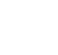 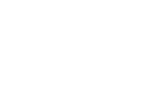 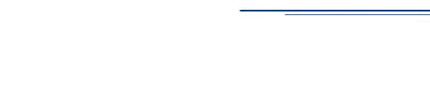 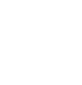 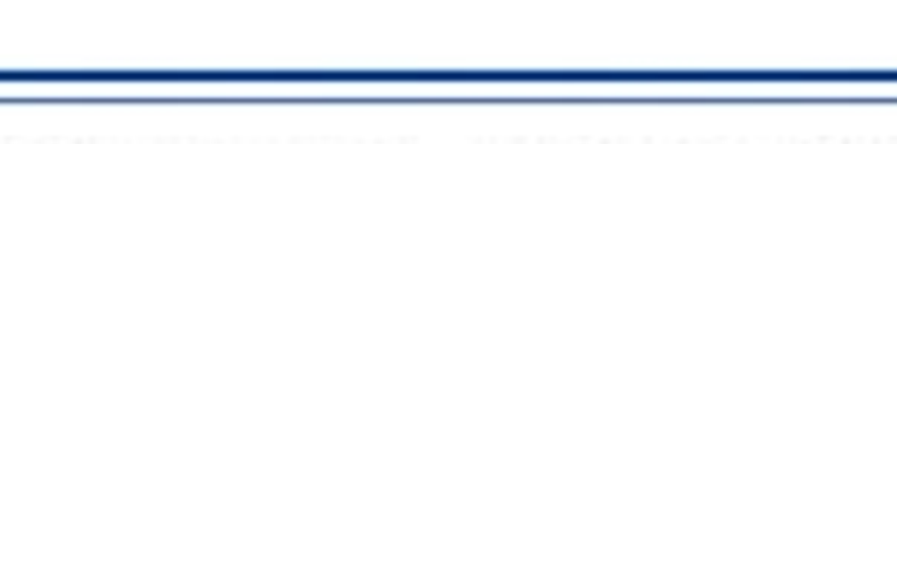 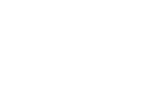 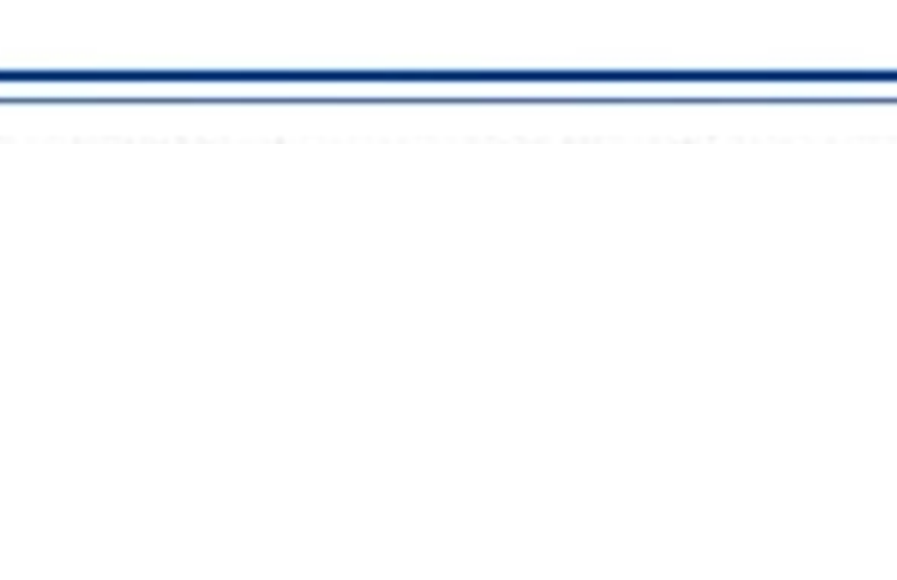 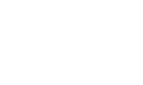 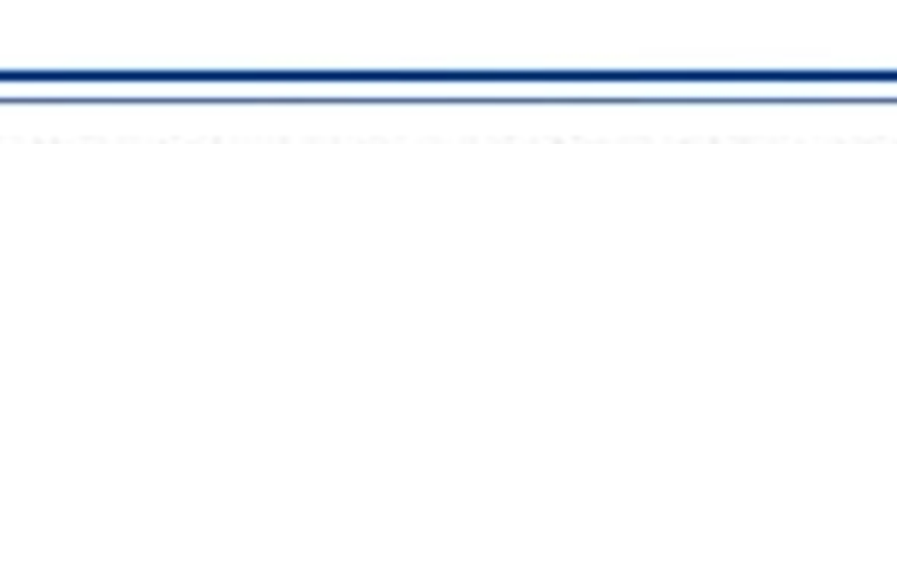 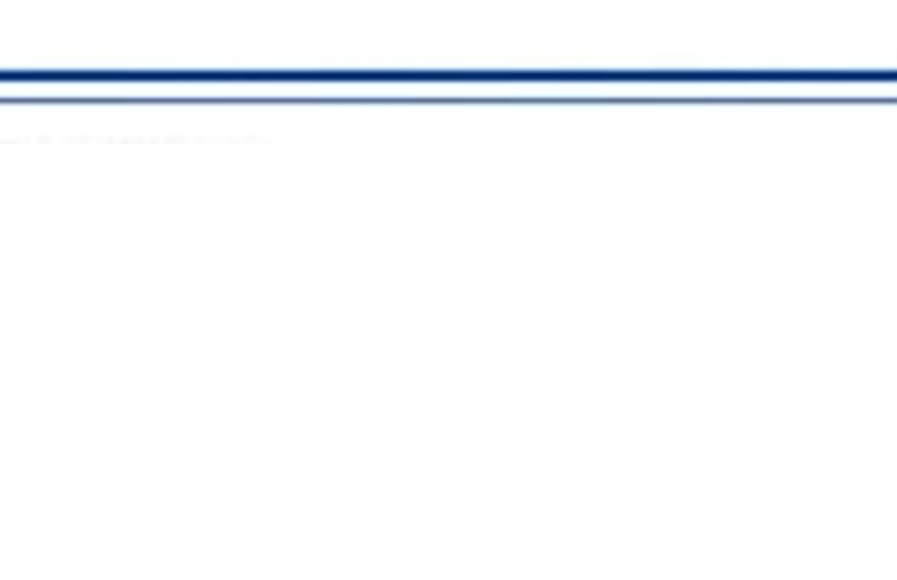 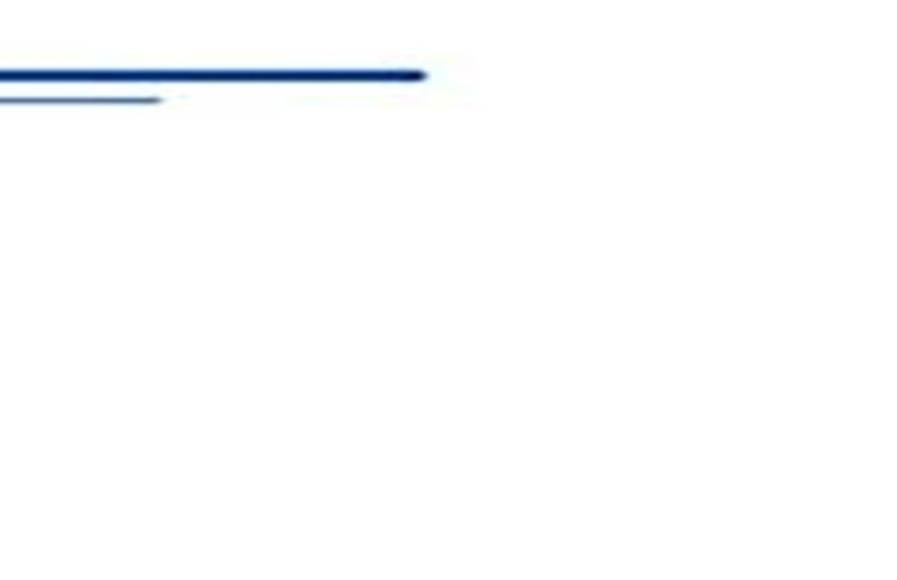 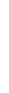 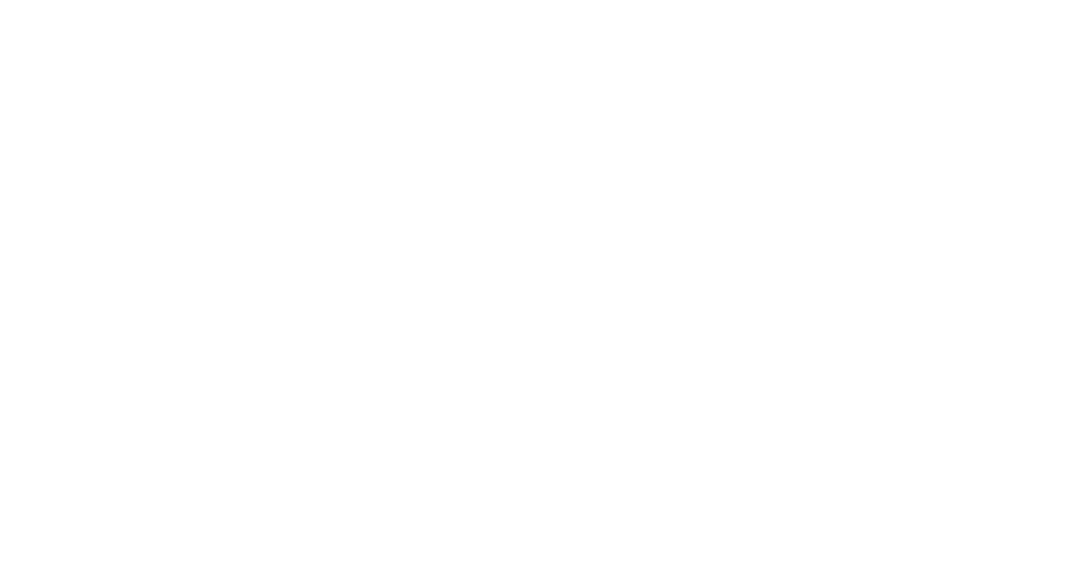 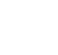 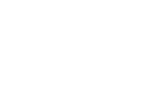 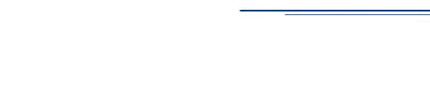 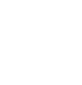 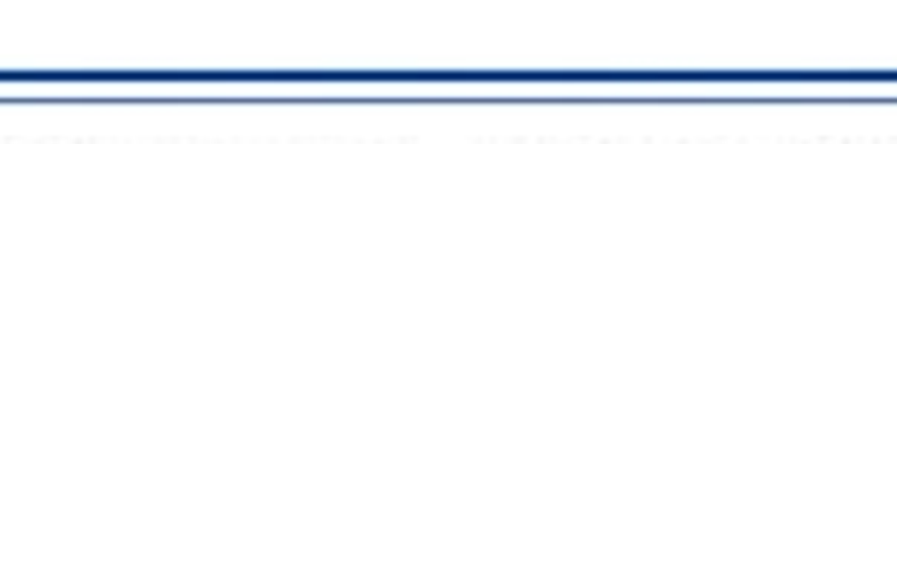 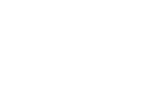 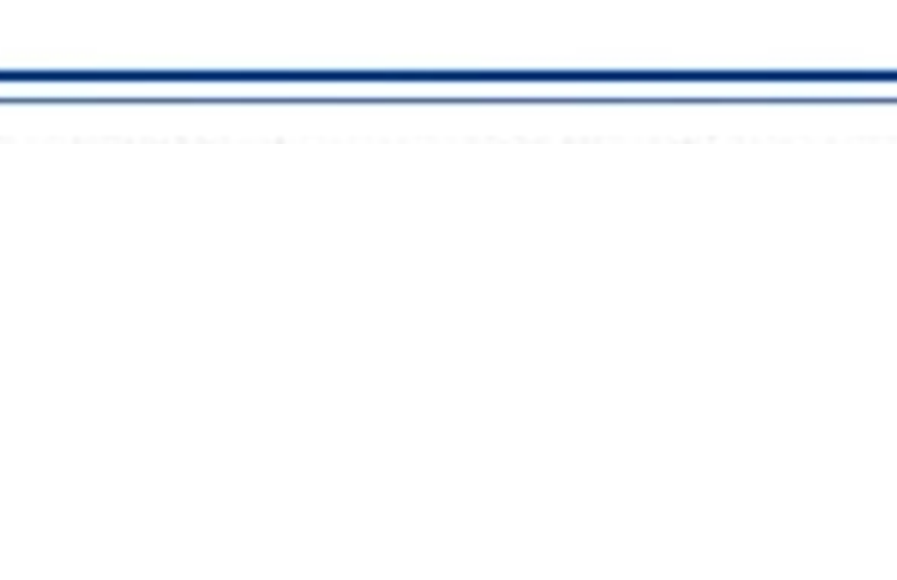 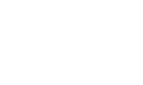 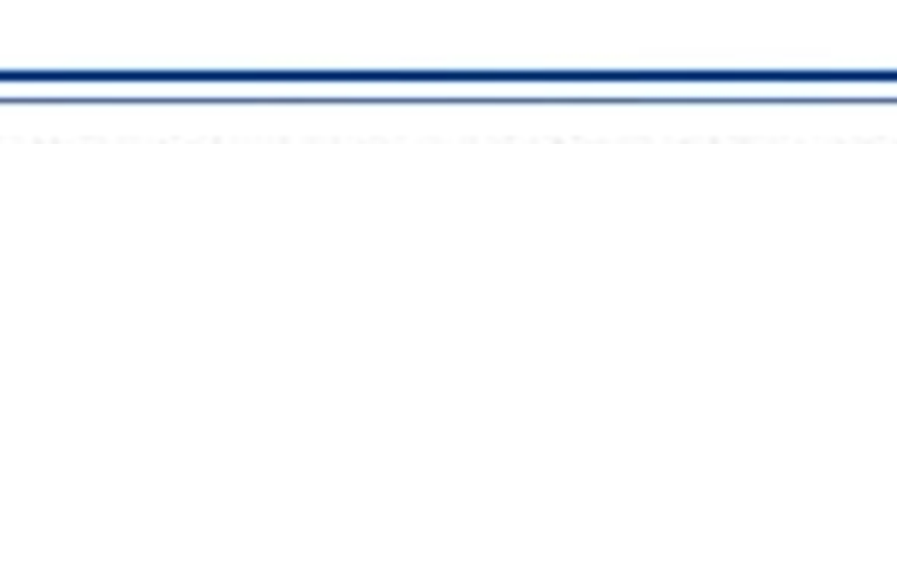 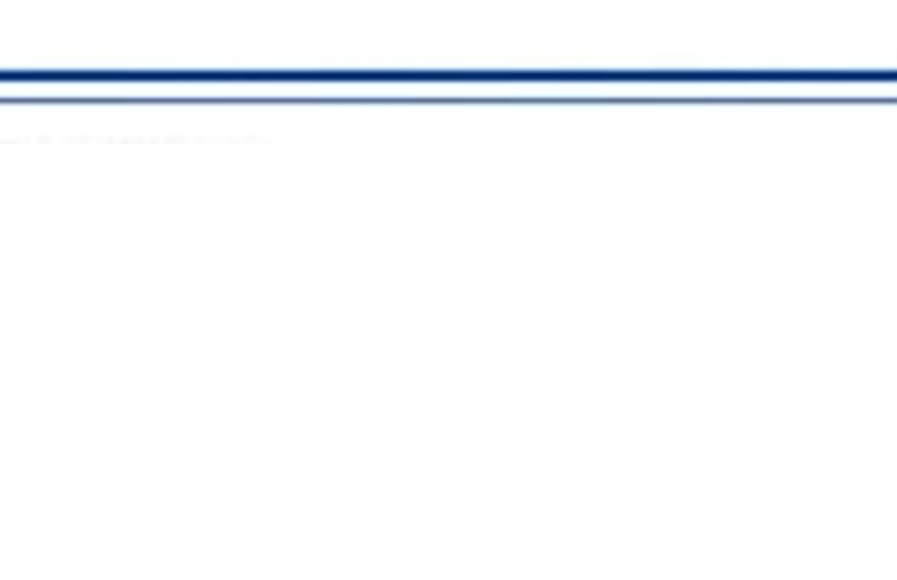 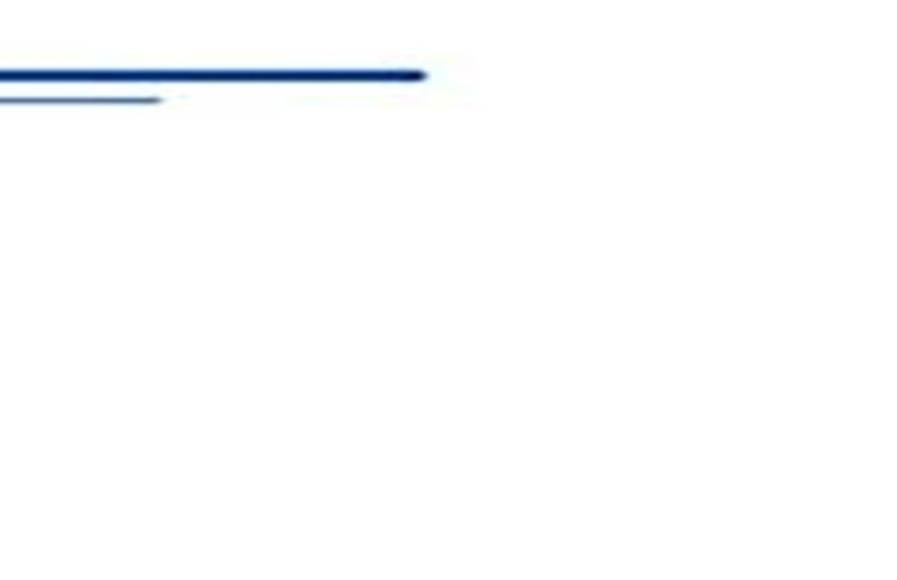 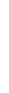 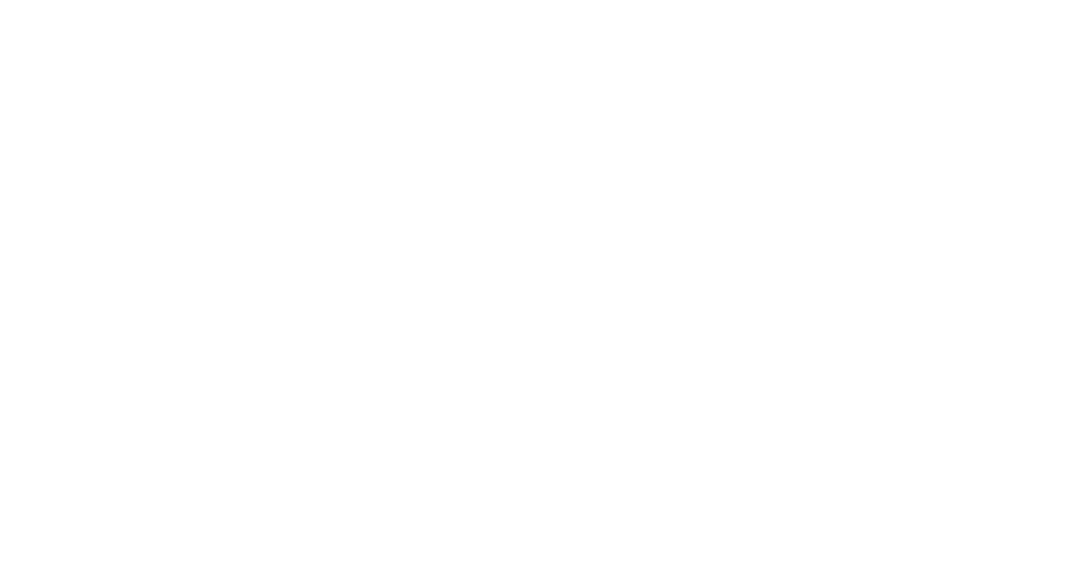 